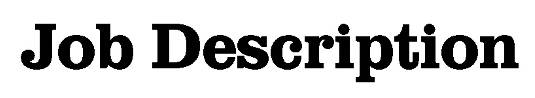 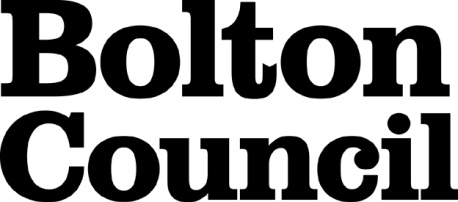 Main Duties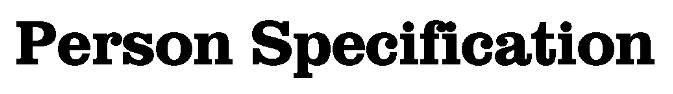 These core competencies are considered essential for all roles within Bolton Council. Please be prepared to be assessed on any of these during the interview process and, for the successful applicant, throughout the probationary periodDeveloping Self & OthersPromote a learning environment to embed a learning culture.  Support others to develop their skills and knowledge to fulfil their potential. Actively pursue your own development. Support and promote the principles of Investors in People. Civil ContingenciesBolton Council has a statutory duty under the Civil Contingencies Act to respond in the event of an emergency. If Bolton Council’s Emergency Management Plan is activated, you may be required to assist in maintaining key Council services and supporting the community.  This could require working outside of routine working hours and working from places other than your normal place of work.Equality & DiversityUphold the principles of fairness and the Equality Act in all undertakings as a Bolton Council employee, including providing a fair, accessible service irrespective of customer’s race, religion, gender, sexuality, disability or age.Customer CareThe ability to fully understand, assess and resolve the needs of all customers including those who present with complex situations, in a manner that respects dignity and expresses a caring & professional image.Health & SafetyTake responsibility for the health and safety of yourself and others who may be affected by your acts or omissions, and comply with all health and safety legislation, policy and safe working practice, including participating in training activities necessary to your post.Data Protection and ConfidentialityEnsure that any personal data or confidential data you hold is kept securely and is not disclosed, whether electronically, verbally or in writing, to any unauthorised third party. Follow Council policies and procedures on dealing with personal information and information assets, including The Code of Conduct, Data Protection, Acceptable Use and Information Security policies. Personal or confidential data should only be accessed or used for council purposes.Fluency DutyShould you be required, as a regular and intrinsic part of your role, to speak to members of the public in English, you must be able to converse at ease with customers and provide advice in accurate spoken English, as required by The Immigration Act 2016.Working HoursThe nature and demands of the role are not always predictable and there will be an expectation that work will be required outside of normal hours from time to time.SafeguardingThis Council is committed to safeguarding and promoting the welfare of children, young people and vulnerable adults and expects all staff and volunteers to share this commitment.  Should the role involve working with the above groups, you will be subject to an Enhanced Disclosure and Barred List check by the Disclosure & Barring Service.DepartmentPLACE – SCHOOLS 1ST SCHOOL MEALS Job TitlePRIMARY UNIT MANAGERGradeGRADE DPrimary Purpose of JobTo ensure catering units are operated to the highest standards possible as outlined in the policies, procedure and financial targets of School MealsReporting ToPrimary Catering ManagerStaffing ResponsibilitiesGeneral Assistants 1To ensure that all food storage, handling, preparation and service standards comply with School Meals policies, codes of practices and procedures.2To be responsible for the preparation, cooking and presentation of a wide range of dishes, including special dietary meals, following standard recipes and incorporating healthy eating practises.3To maintain all the established financial control systems, and to operate the unit within the set financial targets for food, labour and other areas of expenditure, and to ensure the timely and accurate completion of weekly stock control, ordering and staffing and trading documents.4Ensure compliance with Bolton Council’s and School Meals policies, codes of practice and all government legislation with regard to food safety, health and safety, food and nutrition regulations.  5To assist the promotion of the service at special events such as parents evenings and theme days etc.  Actively promote the uptake of school meals within the school. Support healthy eating activities in school6To maintain good working relationships between management, employees, client and customers and support the practice of encouraging and reporting customer feedback.7To lead and manage the unit catering team ensuring all supervisory procedures maintained. Conduct team PDR’s and provide on-the-job instruction and support staff training development.Date Job Description prepared/updated:May 2019Job Description prepared by:E BridgeDepartmentDepartmentDepartmentPLACE – SCHOOLS 1ST SCHOOL MEALSPLACE – SCHOOLS 1ST SCHOOL MEALSJob TitleJob TitleJob TitlePRIMARY UNIT MANAGERPRIMARY UNIT MANAGERStage OneStage OneDisabled Candidates are guaranteed an interview if they meet the essential criteriaDisabled Candidates are guaranteed an interview if they meet the essential criteriaDisabled Candidates are guaranteed an interview if they meet the essential criteriaThe Minimum Essential Requirements for the above Post are as Follows:The Minimum Essential Requirements for the above Post are as Follows:The Minimum Essential Requirements for the above Post are as Follows:The Minimum Essential Requirements for the above Post are as Follows:Method of Assessment1.Skills and KnowledgeSkills and KnowledgeSkills and KnowledgeSkills and Knowledge1.Knowledge of the principles and practicalities of large scale cateringKnowledge of the principles and practicalities of large scale cateringKnowledge of the principles and practicalities of large scale cateringApplication Form / Interview 2.Knowledge of financial and bookwork systems keeping clear and accurate auditable records.Knowledge of financial and bookwork systems keeping clear and accurate auditable records.Knowledge of financial and bookwork systems keeping clear and accurate auditable records.Application Form / Interview3.Knowledge and practical implications of legislation and regulations relating to safe and hygienic working within a catering environment. Knowledge and practical implications of legislation and regulations relating to safe and hygienic working within a catering environment. Knowledge and practical implications of legislation and regulations relating to safe and hygienic working within a catering environment. Application Form / Interview4.Knowledge and understanding of the food in schools agenda and the Governments statutory food and nutrient standardsKnowledge and understanding of the food in schools agenda and the Governments statutory food and nutrient standardsKnowledge and understanding of the food in schools agenda and the Governments statutory food and nutrient standardsApplication Form / Interview 5.Well developed practical cookery skills to prepare, cook and present food to meet quality, cost and food and health and safety standards.Well developed practical cookery skills to prepare, cook and present food to meet quality, cost and food and health and safety standards.Well developed practical cookery skills to prepare, cook and present food to meet quality, cost and food and health and safety standards.Application Form / Interview6.Able to plan and organise own workload and that of a small team.Able to plan and organise own workload and that of a small team.Able to plan and organise own workload and that of a small team.Application Form / Interview7.Able to support and instruct staff and complete staff development and performance plans and reviews for team membersAble to support and instruct staff and complete staff development and performance plans and reviews for team membersAble to support and instruct staff and complete staff development and performance plans and reviews for team membersApplication Form / Interview8.Competencies – Please note the council’s corporate competencies, which are considered to be essential for all roles, are in the attached CORE COMPETENCIES documentCompetencies – Please note the council’s corporate competencies, which are considered to be essential for all roles, are in the attached CORE COMPETENCIES documentCompetencies – Please note the council’s corporate competencies, which are considered to be essential for all roles, are in the attached CORE COMPETENCIES documentInterview2.	Experience/Qualifications/Training etc2.	Experience/Qualifications/Training etc2.	Experience/Qualifications/Training etc1.Proven practical catering experienceApplication Form/Interview2.NVQ level 2 (catering) or City & Guilds (catering) qualificationsCertificate(s)3.Level 2 Food Safety Certificate or equivalentCertificate(s)4.Level 2 Nutrition Certificate(s)5.Current Health and Safety trainingCertificate(s)3.	Work Related Circumstances3.	Work Related Circumstances3.	Work Related Circumstances1.This post is subject to an enhanced disclosure from the Disclosure & Barring ServiceApplication FormInterviewSTAGE TWOSTAGE TWOWill only be used in the event of a large number of applicants meeting the minimum essential requirementsWill only be used in the event of a large number of applicants meeting the minimum essential requirementsAdditional RequirementsAdditional RequirementsAdditional RequirementsMethod of Assessment1.	Skills and Knowledge1.	Skills and Knowledge1.	Skills and Knowledge1.	Skills and Knowledge1.2.2.	Experience/Qualifications/Training etc2.	Experience/Qualifications/Training etc2.	Experience/Qualifications/Training etc2.	Experience/Qualifications/Training etc1.Current UK driving licence.Current UK driving licence.2.Date Person Specification prepared/updated:May 2019Person Specification prepared by:E Bridge